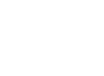 Anketni upitnik za studentice i studente koji su završili integrirani preddiplomski i diplomski studij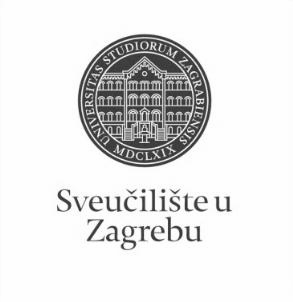 Poštovane studentice i studenti,u okviru aktivnosti Ureda za upravljanje kvalitetom putem ovog upitnika procijenit ćete svoje zadovoljstvo različitim aspektima studija koji ste upravo završili. Vaši iskreni odgovori mogu upozoriti na nedostatke i teškoće u nastavi te utjecati na poboljšanje njezine kvalitete.Ako neku procjenu ne možete dati ili nije primjenjiva na Vaš studij označite odgovor "ne mogu procijeniti". Molimo Vas da sve procjene dajete zacrnjivanjem kružića uz odabrani odgovor (primjer:  ).1.	Studij koji ste završili:  	3.	Spol: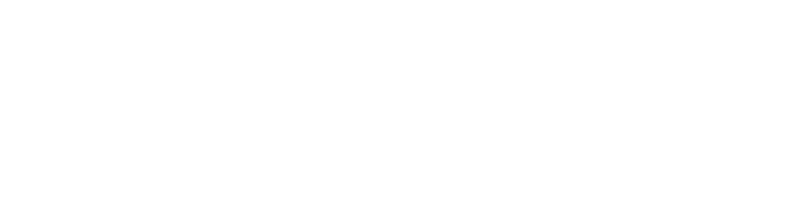 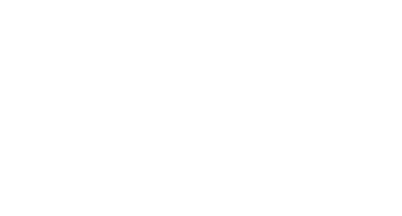 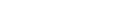 5.	Je li studij koji ste završili bio Vaš prvi izbor (tj. ono što ste željeli studirati):Zadovoljstvo različitim aspektima svojeg studija moći ćete procijeniti na sljedećoj ljestvici:B1. RAD ADMINISTRATIVNIH I STRUČNIH SLUŢBIB2. UVJETI ZA STUDIRANJE U USTANOVIE1. ODNOS PREMA STUDENTIMAE2. PODRŠKA U STUDIRANJUE3. OSTALI UVJETI STUDIRANJAOdgovore na sljedeća pitanja procijenite na priloženoj ljestvici:Što smatrate najvećom kvalitetom studija koji ste završili?Što smatrate nedostatkom studija koji ste završili?Koju promjenu biste predložili s ciljem poboljšanja opće kvalitete studija?potpuno nezadovoljan - 12345 - potpuno zadovoljanPotpuno nezadovoljanPotpuno zadovoljanNe mogu procijeniti1.	Rad studentske referade fakulteta / akademije2.	Rad administrativne službe (tajništva) Vašeg odjela/odsjeka/zavoda3.	Rad informatičke službe za studente (dobivanje vlastite e-mail adrese i sl)4.	Korisnost informacijskog sustava visokih učilišta (ISVU)5.	Mogućnost pristupa sustavu ISVU za studente (broj studomata i sl.)6.	Korisnost WEB stranica Vašeg studija7.	Opremljenost i ponuda literature u knjižnici8.	Organizacija rada knjižnice9.	Rad uprave fakulteta / akademije iz studentske perspektive10. Rad vodstva Vašeg studija (odjela, zavoda i sl.)Potpuno nezadovoljanPotpuno zadovoljanNe mogu procijeniti11. Opća kvaliteta i uređenost prostora (zgrade, pristup fakultetu i sl.)12. Opremljenost nastavnih dvorana13. Opremljenost prostora u kojima se izvode vježbe (laboratoriji, seminari i sl.)14. Primjerenost prostora s obzirom na broj studenata15. Mogućnost pristupa računalima i Internetu u prostoru fakultetaC) STUDIJSKI PROGRAM: (procjene se odnose na studiju cjelini)Potpuno nezadovoljanPotpuno zadovoljanNe mogu procijeniti16. Sadržaj i kvaliteta obveznih kolegijaSadržaj i kvaliteta izbornih kolegijaPonuda izbornih kolegijaSadržaj i kvaliteta izbornih kolegijaPonuda izbornih kolegija19. Mogućnost pohađanja kolegija koji nisu u sastavu Vašeg studija20. Prilagođenost zahtjeva i težine kolegija predznanjima studenata21. Stupanj u kojemu kolegiji na prvoj godini olakšavaju prilagodbu na studij22. Povezanost i slijed sadržaja na različitim kolegijima i godinama studija23. Stupanj u kojemu je sadržaj studijskog programa zadovoljio Vaša očekivanjaD) IZVEDBA NASTAVE I VREDNOVANJE ZNANJA: (procjene se odnose na studij u cjeliniPotpuno nezadovoljanD) IZVEDBA NASTAVE I VREDNOVANJE ZNANJA: (procjene se odnose na studij u cjeliniPotpuno nezadovoljanD) IZVEDBA NASTAVE I VREDNOVANJE ZNANJA: (procjene se odnose na studij u cjeliniPotpuno nezadovoljan)Potpuno zadovoljanPotpuno zadovoljanNe mogu procijeniti24. Korisnost predavanja za razumijevanje zadanih sadržaja25. Praktični rad na vježbama (seminarima) i mogućnost praktične provjere stečenihznanja i vještina26. Korisnost i kvaliteta izvora informacija za učenje (literatura, skripte, Internet i dr.)27. Raspored kolegija i obveza studenata tijekom tjedna28. Organizacija prakse izvan fakulteta te suradnja sa stručnjacima koji rade u praksi29. Sudjelovanje u terenskoj nastavi (uključujući ljetne škole)30. Uključenost studenata u znanstveno-istraživačke projekte nastavnog osoblja31. Mogućnosti za međunarodnu suradnju (razmjena studenata, odlasci uinozemstvo i dr.)32. Jasno definiranje ishoda kolegija, tj. koja znanja i vještine studenti trebaju usvojitinakon pojedinog kolegija33. Jasno definirani kriteriji za vrednovanje znanja (je li jasno što student treba naučitiza prolaz odnosno za pojedinu ocjenu)34. Ujednačenost kriterija na različitim kolegijima pri vrednovanju znanja35. Kontinuirano provjeravanje znanja na kolegijima tijekom semestra36. Redovite i jasne povratne informacije o uspješnosti u učenju i na ispitima37. Raspored ispitnih rokova i drugih oblika provjere znanja (kolokviji i sl.)38. Broj ispitnih rokova39. Način provjere znanja i vještina (izvedba ispita)40. Opće zadovoljstvo izvedbom studijskog programaPotpuno nezadovoljanPotpuno nezadovoljanPotpuno nezadovoljanzPotpuno adovoljanNe mogu procijeniti41. Poticanje studenata na slobodno izražavanje vlastitog mišljenja tijekom nastave42. Pokazivanje razumijevanja za studentove probleme i obaveze izvan studija43. Pokazivanje povjerenja u studentove mogućnosti i poticanje studentovogsamopouzdanja44. Pristupačnost i susretljivost nastavnog osoblja prema studentima45. Nepristranost i pravednost u odnosu prema studentimaPotpuno nezadovoljanPotpuno nezadovoljanPotpuno nezadovoljanzPotpuno adovoljanNe mogu procijeniti46. Dostupnost osobnih mentora47. Konzultacije s nastavnim osobljem i pomoć izvan vremena nastave48. Točnost i pravovremenost obavijesti o promjenama u organizacijikolegija/nastave49. Savjetovanje / poučavanje studenata o strategijama efikasnijeg učenja50. Pokazivanje razumijevanja za studentske probleme vezane uz nastavu i studij51. Savjetovanje studenata pri izboru kolegija i mogućnostima nastavka studija52. Savjetovanje studenata o budućoj karijeri (zapošljavanju)Potpuno nezadovoljanPotpuno nezadovoljanPotpuno nezadovoljanzPotpuno adovoljanNe mogu procijeniti53. Organizacija i kvaliteta studentske prehrane54. Usluge Studentskog centra i Student servisa (zapošljavanje studenata)55. Mogućnosti organiziranja i djelovanja kroz studentske udruge56. Cijena studija u odnosu na dobitak od studija (ukoliko ste plaćali studij)57. Mogućnosti sudjelovanja u aktivnostima koje razvijaju osjećaj pripadnosti Vašemfakultetu / akademiji (izleti, proslave, natjecanja i sl.)nimalo - 12345 – u potpunostiNimaloU potpunostiU potpunostiNe mogu procijeniti58. U kojoj mjeri je studij ispunio Vaša početna očekivanja?59. U kojoj mjeri Vas je studij osposobio za rad u struci?60. U kojoj mjeri Vas je studij pripremio za nastavak školovanja u struci?61. Koliko ste zadovoljni cjelokupnim iskustvom studiranja?62. Koliko ste zadovoljni mogućnostima zaposlenja nakon studija?63. Koliko je općenito bio težak i zahtjevan Vaš studij?64. U kojoj mjeri su ECTS bodovi usklađeni sa stvarnim opterećenjem na kolegijima?65. U kojoj mjeri su informacije koje ste o studiju imali prije upisa bile točne i korisne?66. Kada biste ponovno birali biste li ponovno upisali isti studij?66. Kada biste ponovno birali biste li ponovno upisali isti studij?66. Kada biste ponovno birali biste li ponovno upisali isti studij?DANE67. S obzirom na Vaša iskustva, biste li drugima preporučili svoj studij?67. S obzirom na Vaša iskustva, biste li drugima preporučili svoj studij?67. S obzirom na Vaša iskustva, biste li drugima preporučili svoj studij?68. Namjeravate li u budućnosti upisati poslijediplomski studij (specijalistički ili doktorski)?68. Namjeravate li u budućnosti upisati poslijediplomski studij (specijalistički ili doktorski)?68. Namjeravate li u budućnosti upisati poslijediplomski studij (specijalistički ili doktorski)? Na sljedeće pitanje odgovorite samo ako se osjećate nepripremljenima za rad u struci.69. Čija je odgovornost da se tako osjećate: Na sljedeće pitanje odgovorite samo ako se osjećate nepripremljenima za rad u struci.69. Čija je odgovornost da se tako osjećate: Na sljedeće pitanje odgovorite samo ako se osjećate nepripremljenima za rad u struci.69. Čija je odgovornost da se tako osjećate:uglavnom odgovornost studijadijelom moja odgovornost, a dijelom odgovornost studijauglavnom moja odgovornostuglavnom moja odgovornostuglavnom moja odgovornostuglavnom moja odgovornost70. Koju biste opću ocjenu dali svom studiju?